Відділ освіти Віньковецької райдержадміністраціїІнформаційно-методичний центр Віньковецького НВК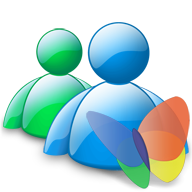 Уклала:Костецька Людмила Дмитрівна,вчитель німецької мови Віньковецького НВК-Віньківці, 2013-Організація позакласної роботи з німецької мови. Костецька Л.Д.. Віньківці, 2013 р. – 64 с.Рецензенти: Ю.Л. Дуплій, методист РМКС.Г. Саврій, завідуюча методичним кабінетом відділу освіти Віньковецької              райдержадміністраціїСхвалено для використання у навчально-виховному процесі на засіданні науково-методичної ради Віньковецького районного методкабінету (протокол № 4 від 18.12.2012 р.)Посібник містить позакласні заходи, матеріали, що сприятимуть мовленнєвому розвитку учнів та підвищенню їх соціокультурної компетенції.Рекомендовано вчителям німецької мови загальноосвітніх шкіл для позакласної роботи з учнями.ПередмоваСучасний стан міжнародних зв'язків України, вихід її до європейського та світового простору зумовлюють розглядати іноземну мову як важливий засіб міжкультурного спілкування.В умовах школи особливого значення набуває формування в учнів у процесі позакласної роботи з іноземної мови лінгвістичних інтересів, спрямованих на розширення й поглиблення знань, комунікативних умінь і навичок, естетичне виховання підростаючого покоління. Поряд з пізнавальними завданнями в системі позакласної роботи розв'язуються й виховні, зокрема, виховання культури спілкування. Крім того, позакласна робота розвиває такі риси особистості, як колективізм, відповідальність за доручену справу, акуратність та наполегливість.Завдання позакласної роботи – закріплення, збагачення та поглиблення знань, набутих у процесі навчання, застосування їх на практиці; розширення загальноосвітнього кругозору учнів, формування в них наукового світогляду, вироблення вмінь і навичок самоосвіти; формування інтересів до різних галузей науки, виявлення і розвиток індивідуальних творчих здібностей та нахилів; поширення виховного впливу на учнів у різних напрямах виховання.Позакласна робота дає можливість розвивати індивідуальні інтереси учнів, їхні здібності, нахили, розширювати кругозір, формувати стійкі потреби самостійно пізнавати навколишній світ, покращувати стосунки між людьми. В учнів, що беруть участь у позакласній роботі, виховується почуття відповідальності за доручену справу, дисциплінованість, діти привчаються виконувати роботу своєчасно.Головна особливість позакласного педагогічного процесу полягає в тому, що він будується на взаємній співтворчості вчителя і учнів, на їхній дружбі й духовній спільності, на взаємоповазі та взаємній зацікавленості у спільному успіхові в результаті діяльності.Найпершим завданням позакласного  педагогічного процесу є створення таких психолого-педагогічних умов, за яких дитина змогла б реалізувати хоча б мінімум товариських очікувань.Позакласний педагогічний процес – явище більш виховне, аніж дидактичне, бо основною його характеристикою є не пізнання, а духовні стосунки.Цей процес за своєю природою схожий на розв'язання важливих життєвих ситуацій, які стимулюють свідоме й активне бажання самовдосконалюватися й оновлюватися.Позакласний педагогічний процес не можна ототожнювати з навчанням. Перед ним не ставиться завдання опрацьовувати державний стандарт загальної освіти. Його логічно розглядати в руслі соціальної комунікації.Значна увага має приділятися використанню у позакласній роботі дидактичних ігор, цікавих завдань, декламуванню віршів, завданням підвищеної складності, завданням-жартам, мовним головоломкам тощо. Крім того, повинні використовуватися історичні факти, наприклад, про культуру, звичаї, побут країни, мова якої вивчається, походження слів та інш.Комфортна обстановка позакласної діяльності, побудована на добровільних началах, вільна від прямолінійного дидактизму, стимулює розвиток ініціативи школяра, його  здібностей, також зняттю всяких психологічних бар'єрів і комплексів, що заважають самовдосконаленню, самовикладенню особистості. Отже, позакласна робота має велике значення в навчальному процесі з іноземної мови.Список використаних джерелDeutsch, №16, 2008.Guten Tag, Н.П.Басай, 5. –К., 2005.Viel Spaß!, M.Sydorenko, O.Palij, 8. – K. , 2008.Deutsch mit Spaß, L.Gorbatsch, 7. – K., 2007.Deutsch, №13(141),Mai, 2008Deutsch, №6(134),Februar, 2008Deutsch, №3(83), Februar, 2006Народні казки німецькою мовою. – К.,1976.